http://www.USScouts.Org     •     http://www.MeritBadge.Org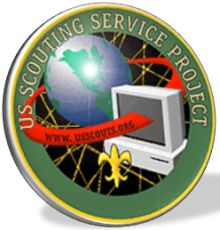 Please submit errors, omissions, comments or suggestions about this workbook to: Workbooks@USScouts.OrgSend comments or suggestions for changes to the requirements for the Nova Award to: Program.Content@Scouting.Org1.	Choose A or B or C and complete ALL the requirements.	A.	Watch about three hours total of technology -related shows or documentaries that involve transportation or transportation technology.Then do the following:1.	Make a list of at least two questions or ideas from each show.2.	Discuss two of the questions or ideas with your counselor. 	B.	Read (for about three hours total) about transportation or transportation technology. Then do the following:1.	Make a list of at least two questions or ideas from each article.2.	Discuss two of the questions or ideas with your counselor.	C	Do a combination of reading and watching (about three hours total).Then do the following:1.	Make a list of at least two questions or ideas from each article or show.2.	Discuss two of the questions or ideas with your counselor.2.	Choose ONE STEM field of interest from the following list. Complete ALL the requirements for a Venturing STEM exploration in that field.. (If you have already completed a Venturing STEM exploration in one of these fields, please choose a different field for this award.)	Automotive Maintenance		Electricity		Railroading	Aviation		Energy		Small-Boat Sailing	Canoeing		Farm Mechanics		Space Exploration	Cycling		Motorboating		Truck Transportation	Drafting		Nuclear Science3.	Choose A or B and complete ALL the requirements.	A.	Using the requirements from the above list of STEM explorations.	1.	Tell your counselor the energy source(s) used in these STEM explorations	2.	Discuss the pros and cons of each energy source with your counselor.	B.	Make a list of sources of energy that may be possible to use in transportation.	C.	With your counselor 	1.	Discuss alternative sources of energy.	2.	Discuss the pros and cons of using alternative energy sources.4.	Design and build a working model vehicle (not from a kit).	A.	Make drawings and specifications of your model vehicle before you begin to build.	B.	Include one of the following energy sources to power your vehicle (do not use gasoline or other combustible fuel source): solar power, wind power, or battery power.	Solar Power		Wind Power		Battery Power	C.	Test your model. 		Then answer the following questions:	1.	How well did it perform?	2.	Did it move as well as you thought it would?	3.	Did you encounter problems? 		How can these problems be corrected?	D.	Discuss with your counselor	1.	Any difficulties you encountered in designing and building your model	2.	Why you chose a particular energy source	3.	Whether your model met your specifications	4.	How you would modify your design to make it better5.	Discuss with your counselor how technology affects your everyday life.What was watched?DateStart TimeDuration1.1.1.1.1.1.1.2.2.2.2.2.2.2.What was read?DateStart TimeDuration1.1.1.1.1.1.2.2.2.2.2.2.What was watched or read?DateStart TimeStart TimeDurationDuration1.1.1.1.1.1.1.2.2.2.2.2.2.2.